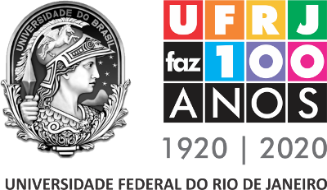 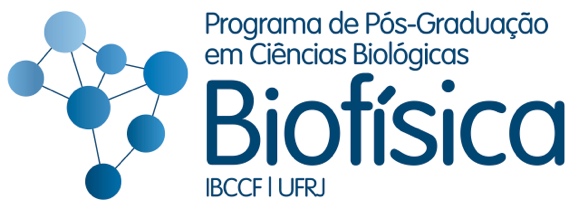 FORMULÁRIO PARA CRIAÇÃO DE DISCIPLINAS1. Identificação do curso: ( x ) Ciências Biológicas (Biofísica)2. Identificação da Disciplina:Nome: ________________________________________________________________________Nome abreviado (Máximo de 30 caracteres): ________________________________________Carga horária: _____________  (Carga horária em sala de aula)     (Cada 15 horas = 1 crédito).Pré-requisito: __________________________________________________________________Docente Responsável: ____________________________________________________________
E-mail: ____________________________Siape: _______________________________Docente colaborador:  ____________________________________________________________
E-mail: ____________________________Siape: ____________________________Dias da semana:Horário:Início:                                                                                                                    TérminoEmenta:Programa da disciplina (anexar):Forma de avaliação:Bibliografia básica:Assinatura do docente responsável:Assinatura do coordenador do Programa: 